Из жизни насекомыхНасекомые – первые живые существа, которые появились на Земле более 400 млн. лет назад. С тех пор они пережили пять массовых катаклизмов и оказались более живучими, чем тираннозавры.На планете на каждой квадратной миле в обитаемых районах живут более 26 млрд. насекомых. По оценкам учёных, существует ещё 5 – 10 млн., относящихся к неизвестным науке видам.Сейчас в мире насчитывается около 20 тыс. видов пчёл. Чтобы произвести  мёда, одной пчеле необходимо 10 млн. раз слетать от улья к цветку и обратно. Медоносная пчела машет крыльями со скоростью 11 тыс.  400 раз в минуту, создавая характерное жужжание.Сама таракана способна за год отложить более двух миллионов яиц. Кроме того, таран может девять дней жить без головы. Вес насекомых, которых за год съедают все пауки на Земле, больше совокупного веса всех живущих на планете людей.В крови снежных скорпионов содержится антифриз, благодаря чему они могут выдерживать температуру вплоть до минус 6 градусов по Цельсию. Однако если такого скорпиона взять в руку, то он умрёт.Муравьи никогда не спят. В мире почти столько же видов муравьёв (8800), сколько птиц (9000).Бабочки пробуют вкус пищи при помощи задних лапок. А цвет их крыльев создаётся крошечными перекрывающимися чешуйками, которые отражают свет.Известный писатель Владимир Набоков лично открыл несколько видов бабочек, в честь него даже названа одна из них.Самая крупная ночная бабочка в мире – Attaсus Altas. При размахе крыльев  её часто ошибочно принимают за птицу.Рой пустынной саранчи может состоять из 50 млрд. насекомых. Поскольку каждая саранча может съесть количество пищи, равное её собственному весу, в день этот рой пожирает по весу в четыре раза больше пищи, чем все жители Нью-Йорка.Кузнечики способны прыгать на расстояние, которое более чем в 40 раз превышает длину их тела, а блоха – на расстояние, в 130 превышающее её длину.Найди лишних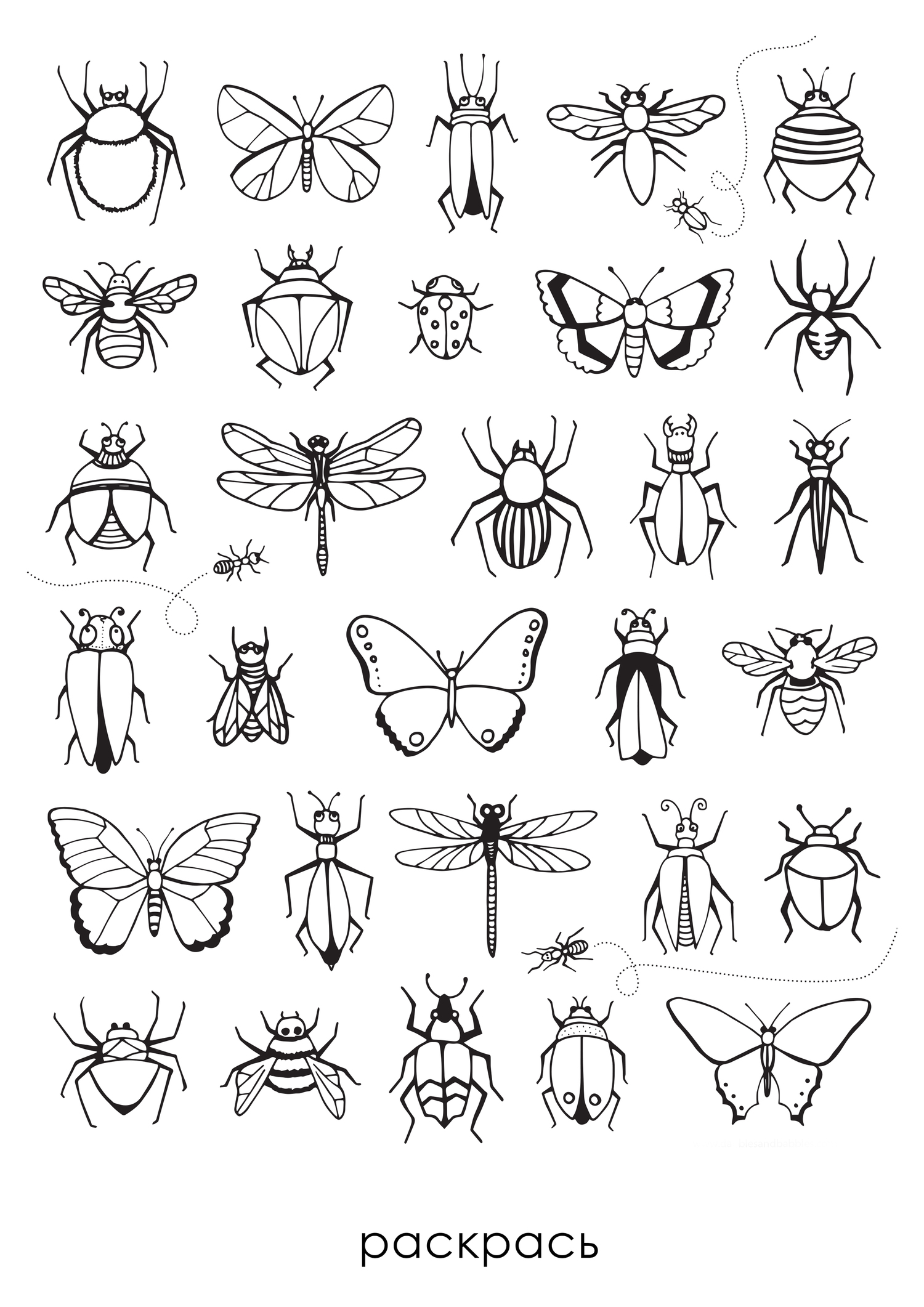 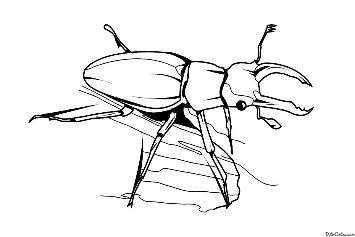 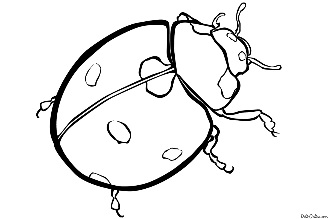 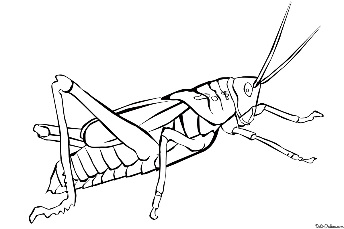 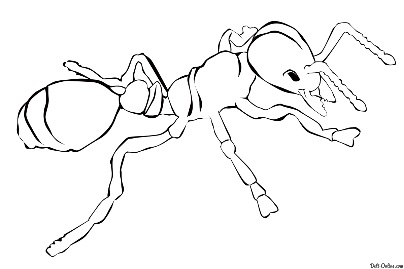 